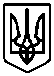 УкраїнаЧОРТКІВСЬКА МІСЬКА РАДАСОРОК ДЕВ’ЯТА СЕСІЯ СЬОМОГО СКЛИКАННЯРІШЕННЯ (ПРОЕКТ)від 21 грудня 2018 року 							№ _____м. ЧортківПро внесення змін в рішення міської ради від 12.12.2017 № 900«Про затвердження Програми питна вода міста Чорткова на 2018-2020 рр.»З метою забезпечення споживачів якісною питною водою, відповідно до Законів України "Про питну воду та питне водопостачання" та "Про Загальнодержавну цільову програму "Питна вода України" на 2011 - 2020 роки", керуючись статтею 26 Закону України «Про місцеве самоврядування в Україні», міська радаВИРІШИЛА:1. Внести зміни в  Програму питна вода міста Чорткова на 2018-2020 рр., а саме доповнити Програму додатком 3 «Напрями діяльності та заходи програми на 2019 рік».2.Копію рішення направити в фінансове управління та відділ бухгалтерського обліку та звітності міської ради.3.Контроль за виконанням рішення покласти на постійну комісію міської ради з питань житлово-комунального господарства, транспорту та зв’язку. Міський голова 						Володимир ШМАТЬКО В. І. НаконечнийР. М. ТимофійВ. Ю. ВоціховськийА. С. Ніяскіна-КоробійЯ. П. Дзиндра